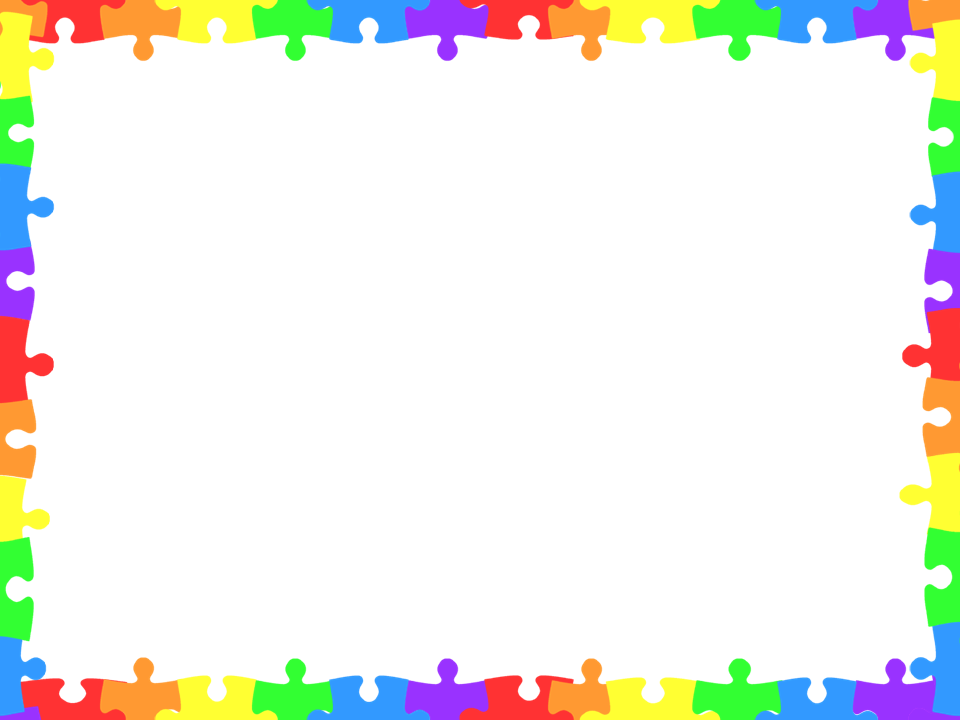 16.06.21 (среда) – пазл «Народное единство»Линейка, поднятие флага Республики Беларусь, ЗОЖ-минутка (профилактика Covid-19)1-6 отр.8.30-8.50Территория школыДиректор лагеря, ст. воспитатель, воспитатели16.06.21 (среда) – пазл «Народное единство»Аукцион полезных навыков «Kids Skills»1-6 отр.9.00-9.15Актовый залСт. воспитатель16.06.21 (среда) – пазл «Народное единство»Экскурсия в городской парк им. А.Суворова г.Кобрин (с посещением аттракционов) 1-6 отр.10.00-14.00г. КобринСт. воспитатель, воспитатель16.06.21 (среда) – пазл «Народное единство»Киномарафон «Смотри и помни»1-6 отр.10.00-11.30Актовый залВоспитатели16.06.21 (среда) – пазл «Народное единство»Командная игра «Свистать всех наверх» 4-6 отр.11.00-11.45ЦРБ им. М. ЗасимаВоспитатели16.06.21 (среда) – пазл «Народное единство»Дискотека «Беларускі карагод»1-3 отр.12.00-12.45Актовый залВоспитатели16.06.21 (среда) – пазл «Народное единство»Акция «Год единства: эстафета полезных дел»4 отр.14.00-14.45Территория школыВоспитатель16.06.21 (среда) – пазл «Народное единство»Творческая мастерская «Кекс»5 отр.6 отр.14.00-14.4515.00-15.45Каб. 32Каб. 48Яшина С.Н.16.06.21 (среда) – пазл «Народное единство»Спортивное состязание «Пока едины, мы непобедимы»6 отр.14.00-14.45Школьный стадионОрганиз. физкультурно-оздоровительных мероприятий Жук В.М.16.06.21 (среда) – пазл «Народное единство»Спортивная игра «Мы за здоровый образ жизни»4 отр.15.00-15.45Школьный стадионОрганиз. физкультурно-оздоровительных мероприятий Жук В.М.16.06.21 (среда) – пазл «Народное единство»Праздник национальных культур «Беларусь – страна национального согласия»5 отр.15.00-15.45Каб.  32Воспитатель16.06.21 (среда) – пазл «Народное единство»Подвижные игры на свежем воздухе1-6 отр.16.30-17.15Территория школыВоспитатели 